自行采购过程记录表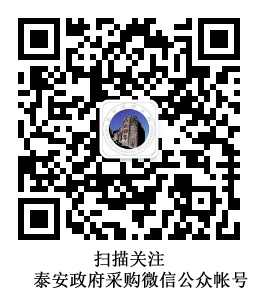 泰安市政府采购合同  项目名称：2018第二届（春季）泰山医疗设备新产品新技术展览会设备名称：项目编号：代理机构：山东睿祥建设项目管理有限公司采购人：成交供应商：合同签订日期：2018年5月  日合同公告网址：http://www.tazfcg.gov.cn/htgs/甲方（采购人）：乙方（成交供应商）：根据《中华人民共和国政府采购法》、《中华人民共和国合同法》等相关法律，甲、乙双方就  (项目名称：2018第二届（春季）泰山医疗设备新产品新技术展览会设备采购项目，设备名称：         项目编号：            ），经平等协商达成合同如下：一、合同文件本合同所附下列文件是构成本合同不可分割的部分，组成合同的各项文件应互相解释，互为说明，解释合同文件的优先顺序如下：（一）合同格式以及合同条款（二）自行采购过程记录表（三）自行采购供应商报价（最终报价）表（四）成交通知书（五）成交供应商在评标过程中做出的有关澄清、说明、承诺或者补正文件（六）本合同附件同一层次的合同文件规定有矛盾的以较后时间制定的为准。二、合同的范围和条件本合同的范围和条件应与上述合同文件的规定相一致。三、货物、数量以及规格本合同所提供的货物、数量以及规格等详见乙方自行采购供应商报价（最终报价）表。四、合同金额根据上述文件要求，合同金额为人民币        万元，大写：             。五、付款途径□甲方支付□财政支付六、付款方式本项目无预付款，合同生效后，供货方供货并安装调试完毕，经验收合格后，支付合同总金额的95%，剩余5%为质保金，自验收合格之日起1年后无质量问题10日内一次性无息付清。七、交货安装	1、交货与安装时间：                               。2、交货地点：招标人指定地点。3、风险负担：货物毁损、灭失的风险在该货物通过甲乙双方联合验收交付前由乙方承担，通过联合验收交付后由甲方承担；因质量问题甲方拒收的，风险由乙方承担。八、质量乙方提供的货物应符合国家相关质量验收标准，且能够提供相关权威部门出具的产品质量检测报告；提供的相关服务符合国家（或行业）规定标准。九、包装货物的包装应按照国家或业务主管部门的技术规定执行，国家或业务主管部门无技术规定的，应当按双方约定采取足以保护货物安全、完好的包装方式。十、运输要求1、运输方式及线路：招标人指定线路。2、运输及相关费用由乙方承担。十一、知识产权乙方应保证甲方在中国境内使用货物或货物的任何一部分时，免受第三方提出的侵犯其知识产权的诉讼。十二、验收1、货物运达甲方指定的交货地点后，由甲乙双方一同验收并签字确认。2、对货物的质量问题，甲方应在发现后向乙方提出书面异议，乙方在接到书面异议后，应当在2日内负责处理。甲方逾期提出的，对所交货物视为符合合同的规定。如果乙方在投标文件及谈判过程中做出的书面说明及承诺中，有明确质量保证期的，适用质量保证期。3、经双方共同验收，货物达不到质量或规格要求的，甲方可以拒收，并可解除合同且不承担任何法律责任。十三、售后服务1、乙方应按在谈判过程中做出的书面说明或承诺提供及时、快速、优质的售后服务。2、乙方提供货物的质量保证期为   个月（自交货验收合格之日算起）。3、其他售后服务内容：3.1 中标人应提供及时周到的售后服务，质保期内应保证每三个月至少一次上门回访、检修。3.2 中标人在接招标人通知0.5小时作出响应，2小时内到达现场，12小时内维修完毕，不能在规定时间内修好的要免费提供备品（机）备件。3.3 中标人免费为招标人提供中文操作手册并培训操作人员，其中包括讲解产品的结构以及原理、产品的使用以及维护保养，直至操作人员能够独立的操作使用。3.4提供招标人的工程技术人员到售后服务机构的培训或参加集中培训，2人。十四、违约条款1、乙方延迟交货，每延迟1日，按应交付货物总额1%支付违约金。2、乙方履行合同不符合规定，除应按合同约定及时调换外，在调换货物期间，应按调换货物金额每日1%向甲方支付违约金。3、一方不按期履行合同，并经另一方提示后3日内仍不履行合同的，守约方有权解除合同，违约方要承担相应的法律责任。4、如因一方违约，双方未能就赔偿损失达成协议，引起诉讼或仲裁时，违约方除应赔偿对方经济损失外，还应承担因诉讼或仲裁所支付的律师代理费等相关费用。5、其它应承担的违约责任，以《中华人民共和国合同法》和其它有关法律、法规规定为准，无相关规定的，双方协商解决。6、按照本合同规定应该偿付的违约金、赔偿金等，应当在明确责任后3日内，按银行规定或双方商定的结算办法付清，否则按逾期付款处理。十五、不可抗力条款因不可抗力致使一方不能及时或完全履行合同的，应及时通知招标代理机构及另一方，双方互不承担责任，并在15天内提供有关不可抗力的相应证明。合同未履行部分是否继续履行、如何履行等问题，可由双方协商解决。十六、争议的解决方式合同发生纠纷时，双方应协商解决，协商不成可以采用下列第1 种方式解决：1、提交泰安市仲裁委员会仲裁；2、向泰安市人民法院诉讼。十七、补充协议合同未尽事宜，经双方协商可签订补充协议，所签订的补充协议与本合同具有同等的法律效力，补充协议的生效应符合本合同的有关规定。合同补充条款应同时报同级财政部门备案。十八、合同保存本合同一式陆份，甲方贰份，乙方贰份，招标代理机构贰份。十九、其他需要补充的内容：无。甲方：                               乙方：单位名称(公章)：                     单位名称(公章)：法定代表人                           法定代表人或其授权代表（签字）：                或其授权代表（签字）：开户银行（基本账户）：账号（基本账户）：联系电话：                           联系电话：签订日期：2018 5月   日              签订日期：2018年5月   日项目编号项目名称采购方式预算金额预算金额采购过程（三家以上供应商报价记录）供应商名称供应商名称供应商名称供应商名称供应商名称最终报价金额（万元）采购过程（三家以上供应商报价记录）采购过程（三家以上供应商报价记录）采购过程（三家以上供应商报价记录）采购过程（三家以上供应商报价记录）采购过程（三家以上供应商报价记录）采购结果成交供应商采购结果成交金额（万元）采购小组（三人以上）签字姓名姓名职务/职称职务/职称联系电话联系电话采购小组（三人以上）签字采购小组（三人以上）签字采购小组（三人以上）签字采购小组（三人以上）签字采购单位意见负责人（签字）：                （加盖公章处）  2018年  月   日负责人（签字）：                （加盖公章处）  2018年  月   日负责人（签字）：                （加盖公章处）  2018年  月   日负责人（签字）：                （加盖公章处）  2018年  月   日负责人（签字）：                （加盖公章处）  2018年  月   日负责人（签字）：                （加盖公章处）  2018年  月   日